FOOTPRINT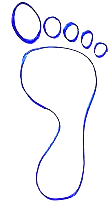 Unser Fussabdruck setzt sich aus dem Ressourcenverbrauch 4 verschiedener Lebensbereiche zusammen, die eine grössere oder kleinere Bedeutung für die Grösse des Fussabdrucks haben:  (9% gelb, 33% blau, 31% rot, 27% grün)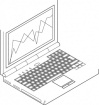 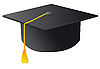 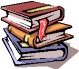 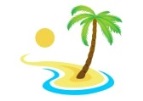 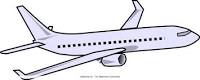 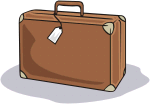 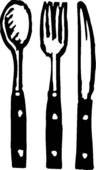 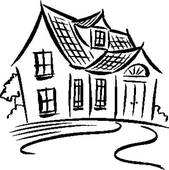 Wir können also entscheidend Einfluss nehmen auf unseren Fussabdruck, indem wir unseren Lebensstil beim Essen, bei der Mobilität und in der Wahl unseres Heimes verbessern. Auftrag: Notiere, was man in den 4 Lebensbereichen tun kann,um den Ökologischen Fussabdruck klein zu halten.